	บันทึกข้อความ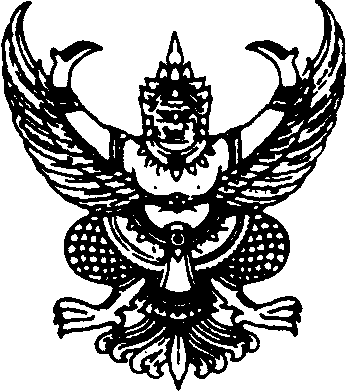 ส่วนราชการ   สำนักงานเกษตรจังหวัดขอนแก่น  ถนนศรีจันทร์  ขก 40000 โทร.043-246753                                      ที่   ขก 000๙/	วันที่   29  ตุลาคม  2555            เรื่อง   รายงานผลการตรวจสอบการรายงานการระบาดศัตรูพืชอำเภอโนนศิลาเรียน	เกษตรจังหวัดขอนแก่นเรื่องเดิมตามที่สำนักงานเกษตรอำเภอโนนศิลาได้รายงานการระบาดศัตรูพืชและการให้ความช่วยเหลือจากการระบาดของโรคไหม้ข้าว และหนอนห่อใบข้าวมีพื้นที่ได้รับความเสียหาย  27 ไร่ และคาดว่าจะเสียหาย 2,500  ไร่  ข้อเท็จจริงในการตรวจสอบพื้นที่ความเสียหายกลุ่มอารักขาพืชได้มอบให้นายประยูรภัทร์  ศรีศักดิ์นอก  นายกำจัด  ศรเสนา  และนายอุดม  ราศรี  นักวิชาการส่งเสริมการเกษตรชำนาญการ พร้อมด้วยเกษตรอำเภอโนนศิลา และเกษตรตำบลโนนแดง  ได้ออกสุ่มตรวจสอบพื้นที่เกษตรกรที่ได้รับความเสียหาย  ในวันที่  25  ตุลาคม  2555  ปรากฏผลดังนี้จุดที่ 1 นางละมัย  ศรีมงคล  อายุ 52 ปี บ้านเลขที่ 33/1 หมู่ที่ 5 ตำบลโนนแดง อำเภอโนนศิลา มีพื้นที่ทำกิน 18 ไร่ ทำนา  11  ไร่ พันธุ์ข้าวที่ปลูกเป็นพันธุ์ กข.6 เก็บพันธุ์จากปีที่แล้ว แหล่งน้ำอาศัยน้ำฝนและมีแหล่งน้ำเสริมสระน้ำ 2 ไร่ลึก 4 เมตร อาการที่พบเป็นร่องรอยของโรคไหม้  หนอนห่อใบข้าว และหนอนกระทู้ในข้าวระยะแตกกอถึงระยะออกรวง สภาพน้ำแห้งไม่มีน้ำขัง มีพื้นที่เสียหายสิ้นเชิงประมาณ 4 ไร่ จากการสอบถามเกษตรกรพบว่าได้ทำการปักดำข้าวตั้งแต่กลางเดือนกรกฎาคม 2555 ถึงวันที่ 14 กันยายน 2555 ในการเตรียมดินได้ใส่ปุ๋ยมูลไก่แล้วไถกลบ   หลังปักดำ 7 วันได้ใส่ปุ๋ยเคมีสูตร 25-4-10 จำนวน 3 กระสอบและระยะแตกกอเพื่อรับรวงปุ๋ยเคมีสูตร 21-4-21 จำนวน 4 กระสอบหลังจากนั้นพบอาการโรคไหม้ระบาดจึงได้นำสารเคมีที่ได้รับแจกจ่ายจากสำนักงานเกษตรอำเภอไปฉีดพ่นแต่อาการไม่หายจุดที่ 2 แปลงนายบุญลอง  ราชโคตร พบข้าวในระยะออกรวงไม่มีน้ำขังกำลังสูบน้ำเข้าแปลง ข้าวเจริญงอกงามปกติแต่ดินเริ่มแห้งแตกระแหง  จุดที่ 3 แปลงเกษตรกรบ้านดู่น้อย ตำบลโนแดง  พบอาการคล้ายจุดที่ 1 แต่ไม่พบเกษตรกร พื้นที่เสียหายประมาณ 3 ไร่ข้อเสนอจากการตรวจสอบข้อมูลภาคสนามพบมีปัญหา 3 ประเด็นได้แก่ อาการโรคไม้ข้าวพบมีการระบาดเฉพาะจุดในข้าวระยะแตกกอถึงตั้งท้องได้รับความเสียหายในระดับสิ้นเชิงไม่สามารถออกรวงได้ และคาดว่าจะไม่มีการระบาดเพิ่มอีกเนื่องจากสภาพแวดล้อมไม่เหมาะสมโดยสังเกตจากแปลงข้างเคียงไม่พบการระบาด แต่ควรเฝ้าระวังอาการไหม้คอรวงซึ่งสามารถใช้เชื้อราไตรโคเดอร์มาป้องกันได้ทั้งนี้ได้แจกจ่ายหัวเชื้อให้อำเภอไปแล้วอาการหนอนห่อใบ และหนอนกระทู้พบในข้าวในระยะแตกกอถึงออกรวงมีการระบาดควบคู่กับแปลงที่พบอาการของไหม้ระบาดมากเกินระดับเศรษฐกิจและมีแนวโน้มจะระบาดเพิ่มขึ้นในแปลงที่ข้าวยังไม่ออกรวงทั้งนี้เพราะสภาพอากาศมีความเหมาะสมสภาพภัยแล้งจากตรวจสอบเบื้องต้นพบว่าในแปลงนาที่พบการระบาดโรคไหม้  หนอนห่อใบข้าว และหนอนกระทู้ทุกแปลงเป็นข้าวในระยะแตกถึงออกรวงและไม่มีน้ำขัง  หากไม่สามารถหาแหล่งน้ำมาเสริมได้  คาดว่าอีกประมาณ 1 - 2 สัปดาห์อาจจะประสบสภาวะเหี่ยวเฉาได้ข้อพิจารณาจากสภาพปัญหาที่พบเป็นปัญหาที่ซ้ำซ้อนเกิดในพื้นที่เดียวกันทั้งโรค แมลง ภัยแล้งและมีการระบาดเป็นเฉพาะจุดความเสียหายในระดับสิ้นเชิง ในการแก้ปัญหาความเดือดร้อนเบื้องต้นควรแก้ปัญหาเรื่องน้ำอันดับแรก แล้วจึงแก้ไขปัญหาเรื่องแมลง และโรคตามลำดับจึงเรียนมาเพื่อโปรดทราบและพิจารณาแจ้งผู้เกี่ยวข้องดำเนินการต่อไป  				       (นายประยูรภัทร์  ศรีศักดิ์นอก)					นักวิชาการส่งเสริมการเกษตรชำนาญการ					           (นายกำจัด  ศรเสนา)นักวิชาการส่งเสริมการเกษตรชำนาญการ				                        (นายอุดม  ราศรี)นักวิชาการส่งเสริมการเกษตรชำนาญการ